от 19.05.2020  № 438О признании утратившими силу муниципальных правовых актов ВолгоградаРуководствуясь статьями 7, 39 Устава города-героя Волгограда, администрация Волгограда ПОСТАНОВЛЯЕТ:1. Признать утратившими силу постановления администрации Волгограда:1.1. От 22 августа 2018 г. № 1178 «Об утверждении Порядка осуществления департаментом финансов администрации Волгограда контроля за соблюдением Федерального закона от 05 апреля 2013 г. № 44-ФЗ 
«О контрактной системе в сфере закупок товаров, работ, услуг для обеспечения государственных и муниципальных нужд».1.2. От 19 июля 2019 г. № 802 «О внесении изменений в постановление администрации Волгограда от 22 августа 2018 г. № 1178 «Об утверждении Порядка осуществления департаментом финансов администрации Волгограда контроля за соблюдением Федерального закона от 05 апреля 2013 г. № 44-ФЗ 
«О контрактной системе в сфере закупок товаров, работ, услуг для обеспечения государственных и муниципальных нужд».2. Настоящее постановление вступает в силу со дня его официального опубликования.Глава Волгограда                                                                                    В.В.Лихачев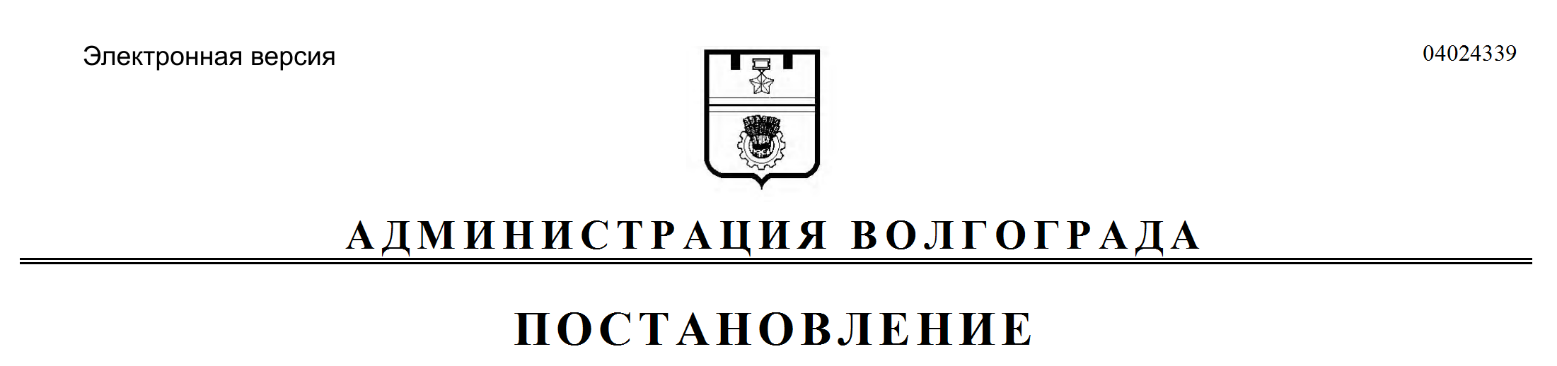 